                                                          Образовательным Учреждениям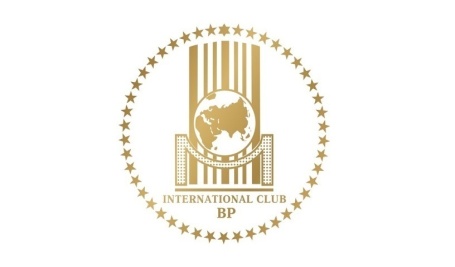                          «__»______20__ г.                          Исх. № 70-11-88                       www.world-bp.com                                                     Предложение по сотрудничествуМеждународный клуб BP- интегратор и организатор консорциума инвесторов, кредитных организаций, страховых компаний, производителей, холдингов, мировых компаний, международных и межправительственных организаций. Имеющая многоступенчатую систему с географически распределенной отраслевой структурой. Сформированная, структура вошедшие в международный клуб BP  мировых организаций совместно позволяет ей эффективно выходить на международный рынок внедряя крупномасштабные инвестиционные проекты.            Программы Международного Клуба «BP» направлены на развитие сфер финансов, информационных технологий, импортозамещений, развитие малого-среднего бизнеса, государственных и государственно частных программ, вывод на самоокупаемость социально значимых проектов здравоохранения,  образования, спорта, туризма,  дорожное  создание объектов АПК  (животноводческие, птицеводческие комплексы),.промышленности  и тд., а также  регионального развития и территориального планирования программы. Международный Клуб BP реализует программы высокой степени социализированной значимости, позволяющий осуществить в одной программе единство поддержки местной промышленности, улучшение инвестиционной привлекательности региона в целом, повышение занятости трудоспособного населения и, как следствие, изменение уровня общественного благосостояния жителей региона. Международный Клуб BP предлагает сотрудничества образовательным учреждениям для реализации программ клуба. С устойчивой репутацией инноватора,  командой научно-педагогических работников образовательных учреждений. Которая готова трансформировать образовательные подходы, внедряет новые учебные модели, находится на передовой инновационных образовательных решений, делает ставку на гибкое образование, отвечает современным реалиям.     Чтобы развивать создание актуальных образовательных программ, нужно не просто адаптироваться под современные условия, но и понимать тренды и запросы завтрашнего дня. Такой подход станет основой сотрудничества Образовательных учреждений и Международного Клуба BP. Опыт Образовательного учреждения в сфере цифровой трансформации образования и внедрения индустриальных образовательных траекторий, актуально дополнить гибкостью, релевантностью и требовательностью профессиональной экспертизы Международного Клуба BP на основании чего предлагается создание совместного консорциума студенческих стартапов.Главной целью консорциума ставит выявление перспективных лидеров и студенческих команд, сфокусированных на ключевых исследовательских направлениях и способных обеспечить быстрое продвижение от научно-технической идеи или прототипа до инновационных продуктов, внедренных и масштабированных в экономику мирового рынка.                  Программа «Интеграция бизнеса в образовательные учреждения»            Программа Международного Клуба определяет основные моменты развития нового направления в образовательной деятельности  «Практика бизнеса» образовательных учреждений.            Необходимость развития данного направления обусловлено следующими факторами:Тенденция развития образования предполагает формирование бизнес составляющей в образовательном процессе образовательных учреждений.
Создание инновационной экономики выдвинуто в качестве одного из приоритетов развития на перспективу. Это требует уже сейчас и потребует в дальнейшем повышение качества подготовки и рост числа специалистов.
В настоящий момент существует огромный дефицит как таких специалистов, так и преподавателей-практиков. При этом потребность в них будет нарастать.
Особая проблема заключается в том, что в образовательных учреждениях нет ни одного центра, где можно было бы приобрести практический опыт по созданию и развитию бизнеса. Образовательное учреждение, имеющий такой центр, получает несомненные конкурентные преимущества.
            Вместе с тем деятельность такого центра невозможна без тесного сотрудничества с бизнес структурами, государственными органами где непосредственно и на постоянной основе осуществляется бизнес. В этой связи сотрудничество Образовательных учреждений и Международного Клуба является основой для успешного развития данного направления деятельности.Цели и задачи:Цель – создание системы, обеспечивающей приобретение студентами, аспирантами преподавателями Образовательных учреждений, другими участниками программы практических навыков создания и развития бизнеса ранних стадий на основе их участия в реальных бизнес-процессах.            Указанная цель реализуется путем выполнения следующих задач:-Интеграция реальных бизнес- процессов в образовательные программы Образовательных учреждений на основе развития сотрудничества с бизнес - структурами.
-Разработка и реализация программы подготовки и участия студентов, аспирантов и преподавателей в бизнес-процессах и получения ими практических навыков ведения бизнеса в качестве менеджеров предприятий, управляющих компаний посевными и венчурными фондами, сетей бизнес - ангелов, консультантов и т.д.
-Формирование сети организаций партнеров в лице компаний, посевных и венчурных фондов, сетей бизнес - ангелов, корпораций, консалтинговых  и других организаций, предоставляющих  возможность прохождения в них стажировки участникам программы.
-Формирование состава преподавателей и мастеров-наставников из числа практиков бизнеса, включая венчурных капиталистов, менеджеров компаний, бизнес - ангелов, консультантов и т.д. для проведения ими мастер-классов, тренингов и практических занятий, осуществления наставничества.
-Создание и развитие системы материального стимулирования участников данной программы в случае выполнения ими договорных работ.
-Формирование кадрового резерва менеджеров, создание молодежных бизнес - команд для последующего их трудоустройства.
-Оказание содействия студентам, участникам программы в создании и развитии собственного бизнеса, осуществление бизнес -  акселерирования т.е. подготовки проекта для привлечения инвестиций и запуска бизнеса.Основные элементы программы подготовки участников программ.Программа рассчитана на участников заинтересованных и мотивированных в получении практических навыков в сфере бизнеса.            В программе могут принимать участие студенты и преподаватели Образовательных учреждений, а также другие категории специалистов, включая команды, продвигающие собственный бизнес, на договорной основе.                                                       Программы:Тренинг:-проведение семинаров-тренингов по  практическим аспектам подготовки проектов до инвестиционного уровня, получению инвестиций и запуску бизнеса-разработку бизнес-планов реальных проектов, выполнение маркетинговых исследований (рынок, конкуренты), в том числе в рамках выполнения курсовых, дипломных работ-участие в работах по отбору, оценке и подготовке проектов до инвестиционного уровня, освоение технологии Deal Flow.-участие в работах по проведению тщательной проверки (due diligence) инновационных проектов-участие в презентациях проектов перед инвесторами и в работе по поиску инвесторов для его реализации-участие в подготовке материалов для получения федеральных или региональных грантов для развития проекта-формирование команд кадров, включая студенческих (молодежных) бизнес - команд для участия в реализации проектов-консультирование участников программ по отдельным вопросам развития бизнеса-осуществление наставничества участников при выполнении ими работ в рамках программы-участие в подготовке аналитических материалов, публикаций, конференций, форумов и т.д.Подпрограмма:Предусматривает проведение стажировок участников программы в компаниях-партнерах с выполнением ими конкретной работы. В число компаний-партнеров будут привлечены компании ранних стадий и высокотехнологические корпорации, управляющие компании посевных и венчурных фондов, сети бизнес - ангелов, консультационные компании (юридические, маркетинговые, финансовые, патентные и т.д.)Подпрограмма «Бизнес»: Предусматривает образование участниками программы собственного бизнеса в виде инновационных, консалтинговых, управляющих и других компаний. Предполагается создание отдельного кадрового агентства участников программы, которое будет управляться участниками программы.Предусматривается, что участники программы смогут зарабатывать деньги в ходе выполнения ими работ, приносящих доход.Программа практических занятий в бизнес – ангельской сети разрабатывается совместно. Взаимоотношения сторон.Развитие данного направления предполагает с одной стороны процесс расширения числа бизнес - партнеров, а с другой их периодическую сменяемость в связи с их ростом, сменой позиции, прекращением и/или реструктуризацией бизнеса. Взаимоотношения сторон будут строиться как на коммерческой, так и некоммерческой основе и станут предметом дополнительных договоренностей сторон.Финансовые аспекты.Предусматривается, что реализация данной программы будет осуществляться на платной основе.К числу основных источников финансирования данного направления могут быть отнесены:·         оплата участниками программы·         привлечение федеральных и региональных грантов·         благотворительные, спонсорские  взносы·         доходы от созданных в рамках данного направления собственных бизнес - структур·         консультационные услуги, а также другие источники.Результаты.В случае успешной реализации данного проекта предлагается получение следующих результатов для Образовательных учреждений:-расширение круга бизнес - партнеров-создание центров практического бизнеса в Образовательных учреждениях-повышение уровня квалификации выпускников-специалистов в инновационной сфере и роста их числа-получение дополнительного конкурентного преимущества, роста имиджа как Образовательного учреждения и соответственно роста привлекательности со стороны абитуриентов-получение дополнительных доходов.                                                Преимущество :- Создание единого Финансово-экономического блока в клубе.- Создание инвестиционных площадок для частного  бизнеса. - Создание бизнес инкубатора, помощь в реализации стартапов.- Создание центра дополнительного образования и развитие личности студентов. - Создание и развитие базы прохождение практик для студентов, магистрантов связанных с их будущей профессией (специализацией) особенно производственных и преддипломных, стажировок.-Вовлечение студентов к финансово-экономической, научно-исследовательской деятельностям, через представление различных грантов.- Встречи студентов с политиками, бизнесменами, руководителями корпораций, банков и тд.Порядок участия Образовательных учреждений в программе.Образовательное учреждение, изъявивший желание принять участие в программе, направляет письмо в адрес Клуба, в котором указывает предполагаемое количество и категории участников программы, сроки ее реализации и другие аспекты сотрудничества. После обсуждения деталей взаимодействия подписывается договор на реализацию данной программы.  С уважением,  Президиум  Клуб BP                                                        e-mail: world-bp@bk.ru 